Your Name: _________________________________  Group members' names							 Science Chat!Directions:  Welcome to the first full week of school!  Today you will be participating in “Science Chat.”  This is an activity designed to test your knowledge of science, and to allow you to meet as many of your fellow classmates as possible.   I will be asking you to:  (1) Tell me about yourself, (2) complete science tasks, and (3) meet and get to know your classmates.   You will be rotating through various stations, but while you are waiting for us to begin, please fill out the “All About Me” section below.  I will let you know when it is time to start on the first station.Directions: Scientists use an experiment to search for cause and effect relationships in nature. In other words, they design an experiment so that changes to one item cause something else to vary in a predictable way. These changing quantities are called variables. This station will give you practice identifying variables in an experiment. If you aren’t quite sure and don’t have someone that can help your group, take your best guess or skip questions you’re not sure about.Task: Read the story below and answer the questions about the story on your student handout.Smithers thinks that a special juice will increase the productivity of workers. He creates two groups of 50 workers each and assigns each group the same task (in this case, they're supposed to staple a set of papers). Group A is given the special juice to drink while they work. Group B is not given the special juice. After an hour, Smithers counts how many stacks of papers each group has made. Group A made 1,587 stacks, Group B made 2,113 stacks.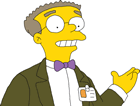 